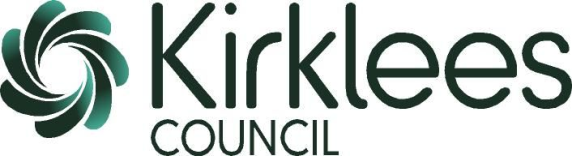 Educational Psychology & Early Years SEN Support Service3rd Floor, Empire House, Wakefield Old Road, Dewsbury, WF12 8DJTel: 01924 483744     Email: dewsbury.psychology@kirklees.gov.uk    (These forms cannot be emailed due to GDPR)								(V1)Surname:   	     			First Name(s):                          Previous Names (AKA):       Male    Female     Date of Birth:          Unique Pupil No:          Year Group:       Name of School/Setting:             Start Date:	     Attendance Days & Times:      Is the child at SEN support level?    YES  NO Home Language:       			Interpreter/Signer required for child?  YES  NO Is the child in receipt of Disability Living Allowance?  YES  NO Mr/Mrs/Miss/Other:       	Full Name:       Address:       Telephone Number/s:        			                         Relationship to child:       1st Language:       	Interpreter/signer required for Parent/Carer:  Yes   No Does this person have Parental Responsibility: Yes   No  (if No – complete below)Name of person with Parental Responsibility:       Telephone Number/s:       Designation/Title:         	Full Name:	     Contact Number:         				Contact Email:       Address of School or Setting:	     			Date Form Completed:	     If a diagnosis or assessment for diagnosis of a condition has been identified or requested please make it clear on this form. Is the setting currently in receipt of SENDIF fund for this child?  YES  NO I agree to this referral being made and for members of the Early Years SEN Support Service to work with my child to support their Special Educational Needs (SEN).Where it is identified that there is a need for continued support beyond Early Years SEN, I agree that information can be shared with other council services to prepare for a positive transition into a school setting.Parent/Carer Signature: 							Date:  Privacy NoticeWhen a referral is made to the service we collect and process information about your child under Article 6(1)(e) and Article (9(2)(c) of the GDPR, in order to fulfil our statutory obligations under the Education Act 1996 and the Children and Families Act 2014.We have a duty to make sure that we only ask you for personal information that is relevant to our role and the work we are doing; that we only record and keep information about you if we need it for the purpose of our work and to store your personal information safely so that others can't access it.Your child’s information will be stored securely and kept in line with Kirklees’ retention schedule.  If you would like further information about how we manage your data, please see the privacy notice for Kirklees Council at www.kirklees.gov.uk/privacyIf you would like further information about the Early Years SEN Support privacy notice, please contact: dewsbury.psychology@kirklees.gov.ukIf you have any worries or questions about how your personal data is handled, please contact the Data Protection Officer at DPO@kirklees.gov.uk or by ringing 01484 221000.Area of NeedStrategies UsedOutcomeAgencyContact NameDate of last involvement